YOUR ORGANISATION NAME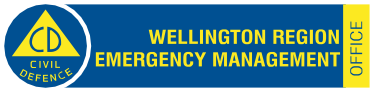 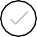 Business Continuity PlanFollow the 12 easy steps in the business continuity planning guide to help you complete this plan. Your completed plan will identify the essential actions required to ensure your organization is prepared to get through a disruption. To read the 12 steps, go to GetPrepared.nz/businesses.Download and save this document before you begin editing. Please use Adobe Reader to  edit this document as some other PDF readers will not allow you to save         or print your information.STEP 1	STEP 12Core product or service 1:STEP 2	 	STEP 3STEP 4Essential roles and tasks:Essential supplies: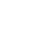 Core product or service 1STEP 1STEP 5STEP 6Essential equipment:Key customers/clients: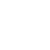 Core product or service 1STEP 1STEP 2STEP 3STEP 4Core product or service 2:STEP 2	 	STEP 3STEP 4Essential roles and tasks:Essential supplies:Core product or service 2STEP 1STEP 5STEP 6Essential equipment:Key customers/clients:Core product or service 2STEP 1STEP 2STEP 3STEP 4Core product or service 3:STEP 2	 	STEP 3STEP 4Essential roles and tasks:Essential supplies:Core product or service 3STEP 1STEP 5STEP 6Essential equipment:Key customers/clients:Core product or service 3STEP 1STEP 2STEP 3STEP 4STEP 7STEP 8Relocation options:Insurance requirements:STEP 1STEP 2STEP 3STEP 4STEP 5STEP 6STEP 9STEP 10Delegation of authority:Back up your records: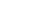 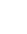 STEP 1STEP 2STEP 3STEP 4STEP 5STEP 6STEP 7STEP 8STEP 11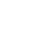 Save this plan:STEP 1STEP 2STEP 3STEP 4STEP 5STEP 6STEP 7STEP 8STEP 9STEP 10Plan, Prepare and Practise: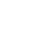 STEP 12   Our staff know where to evacuate to during a fire.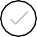    Our staff know to Drop, Cover and Hold during an earthquake.   If our business is located in a tsunami zone, our staff know where to evacuate to after feeling a long or strong earthquake.      Our staff have Grab’n’Go bags to assist them in evacuating for a tsunami or walking home after an earthquake.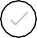    Our organisation has stored water and emergency supplies and has scheduled an annual stock-take.Our staff have been provided copies of the Earthquake Planning Guide to ensure they are personally prepared at home.Scheduled practice dates:Date   DateDateBusiness Continuity Plan completed and backed up:   DateReviewSTEP 1STEP 2STEP 3STEP 4STEP 5STEP 6STEP 7STEP 8STEP 9STEP 10STEP 11Task	Skill set/qualification	Staff with skill set	Alternative optionsTask	Skill set/qualification	Staff with skill set	Alternative optionsTask	Skill set/qualification	Staff with skill set	Alternative optionsTask	Skill set/qualification	Staff with skill set	Alternative optionsTask	Supply	Alternative optionsTask	Supply	Alternative optionsTask	Supply	Alternative optionsCompany	Main contact	Contact number(s)	Email	AddressCompany	Main contact	Contact number(s)	Email	AddressCompany	Main contact	Contact number(s)	Email	AddressCompany	Main contact	Contact number(s)	Email	AddressCompany	Main contact	Contact number(s)	Email	AddressTask	Skill set/qualification	Staff with skill set	Alternative optionsTask	Skill set/qualification	Staff with skill set	Alternative optionsTask	Skill set/qualification	Staff with skill set	Alternative optionsTask	Skill set/qualification	Staff with skill set	Alternative optionsTask	Supply	Alternative optionsTask	Supply	Alternative optionsTask	Supply	Alternative optionsCompany	Main contact	Contact number(s)	Email	AddressCompany	Main contact	Contact number(s)	Email	AddressCompany	Main contact	Contact number(s)	Email	AddressCompany	Main contact	Contact number(s)	Email	AddressCompany	Main contact	Contact number(s)	Email	AddressTask	Skill set/qualification	Staff with skill set	Alternative optionsTask	Skill set/qualification	Staff with skill set	Alternative optionsTask	Skill set/qualification	Staff with skill set	Alternative optionsTask	Skill set/qualification	Staff with skill set	Alternative optionsTask	Supply	Alternative optionsTask	Supply	Alternative optionsTask	Supply	Alternative optionsCompany	Main contact	Contact number(s)	Email	AddressCompany	Main contact	Contact number(s)	Email	AddressCompany	Main contact	Contact number(s)	Email	AddressCompany	Main contact	Contact number(s)	Email	AddressCompany	Main contact	Contact number(s)	Email	AddressLocation options	Advantages	DisadvantagesLocation options	Advantages	DisadvantagesLocation options	Advantages	Disadvantages